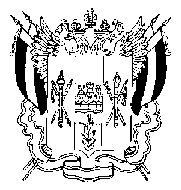 ТЕРРИТОРИАЛЬНАЯ ИЗБИРАТЕЛЬНАЯ КОМИССИЯНЕКЛИНОВСКОГО РАЙОНА РОСТОВСКОЙ ОБЛАСТИПОСТАНОВЛЕНИЕ27 августа 2020 г.                                                                                № 144-4с. ПокровскоеВ соответствии с частью 3 статьи 58 Областного закона от 12.05.2016 № 525-ЗС «О выборах и референдумах в Ростовской области», постановлением Центральной избирательной комиссии Российской Федерации от 04.06.2014 № 233/1480-6 «О порядке и сроках представления информации о числе избирателей, участников референдума, проголосовавших досрочно, и Методических рекомендациях о порядке проведения досрочного голосования в помещениях комиссий на выборах в органы государственной власти субъектов Российской Федерации, органы местного самоуправления, референдуме субъекта Российской Федерации, местном референдуме»Территориальная избирательная комиссия Неклиновского района ПОСТАНОВЛЯЕТ:1.	Утвердить График работы избирательных комиссий Неклиновского района в период проведения досрочного голосования в помещениях и вне помещений территориальной и участковых избирательных комиссий на дополнительных выборах депутатов Собраний депутатов Вареновского сельского поселения четвертого созыва по Вареновскому одномандатному избирательному округу № 8, Носовского сельского поселения четвертого созыва по Носовскому одномандатному избирательному округу № 5, Приморского сельского поселения четвертого созыва по Приморским одномандатным избирательным округам № 5,6,7 согласно приложению.2.	Территориальной избирательной комиссии Неклиновского района и участковым избирательным комиссиям при проведении досрочного голосования на дополнительных выборах депутатов Собраний депутатов Вареновского сельского поселения четвертого созыва по Вареновскому одномандатному избирательному округу № 8, Носовского сельского поселения четвертого созыва по Носовскому одномандатному избирательному округу № 5, Приморского сельского поселения четвертого созыва по Приморским одномандатным избирательным округам № 5,6,7 перед входом в помещение избирательной комиссии разместить объявление о дате, времени и месте проведения досрочного голосования.3.	Направить настоящее постановление в Избирательную комиссию Ростовской области, в участковые избирательные комиссии Неклиновского района.3.	Опубликовать настоящее постановление в МУП «РГ «Приазовская степь» и разместить на сайте Территориальной избирательной комиссии Неклиновского района в информационно-телекоммуникационной сети «Интернет».4.	Контроль за исполнением настоящего постановления возложить на председателя территориальной избирательной комиссии Сафонов М.Ю.Председатель комиссии						Сафонов М.Ю.Секретарь комиссии							Н.А. ХарченкоПриложение к постановлениюТерриториальной избирательной комиссии Неклиновского районаот 27.08.2020 г. № 144-4График работы избирательных комиссий Неклиновского района в период проведения досрочного голосования в помещениях территориальной и участковых избирательных комиссий на дополнительных выборах депутатов Собраний депутатов Вареновского сельского поселения четвертого созыва по Вареновскому одномандатному избирательному округу № 8, Носовского сельского поселения четвертого созыва по Носовскому одномандатному избирательному округу № 5, Приморского сельского поселения четвертого созыва по Приморским одномандатным избирательным округам № 5,6,7Территориальная избирательная комиссия Неклиновского районаГрафик работы Территориальной избирательной комиссиив рабочие дни:02 сентября - 04 сентября 2020 года, 7,8 сентября 2020 года: с 16 часов до 20 часовГрафик работы Территориальной избирательной комиссии в выходные и нерабочие праздничные дни:5,6 сентября 2020 года: с 09 часов до 14 часов.Участковые избирательные комиссии № 1282, 1312, 1330График работы участковой избирательной комиссии в рабочие дни:09 – 10 сентября 2020 года: с 16 часов до 20 часов11 сентября 2020 года: с 8 до 20 часовГрафик работы участковой избирательной комиссии в выходные дни:12 сентября 2020 года: с 08 часов до 20 часов.О Графике работы избирательных комиссий Неклиновского района в период проведения досрочного голосования на дополнительных выборах депутатов Собраний депутатов Вареновского сельского поселения четвертого созыва по Вареновскому одномандатному избирательному округу № 8, Носовского сельского поселения четвертого созыва по Носовскому одномандатному избирательному округу № 5, Приморского сельского поселения четвертого созыва по Приморским одномандатным избирательным округам № 5,6,7 назначенных на 13 сентября 2020 г.